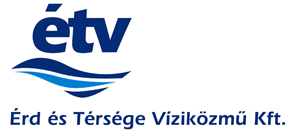 Az Érd és Térsége Víziközmű Kft
felvételt hirdet az alábbi munkakörbe:
Vízmérő-leolvasó ellenőrMunkaköri feladat: Az ellenőrzésre kiadott felhasználási helyeken a vízmérőhely jogszabályoknak és a Társaság belső utasításainak megfelelő szabályosságának vizsgálata, valamint a helyszínen tapasztaltakról jegyzőkönyv felvétele, és fénykép készítése. Fényképes, jövedelemelvárást is tartalmazó pályázati anyagát az ugyfelszolgalat@erdivizmuvek.hu e-mail címre kérjük megküldeni.Pályázati feltételek:legalább szakközépiskolai érettségi;megbízhatóság, terhelhetőség, rugalmasság;fizikai terhelhetőség, jó általános állóképesség;saját gépjármű;hasonló területen szerzett tapasztalat előnyt jelent.Munkaviszony időtartama:határozatlan idejű munkaviszony, 6 hónap próbaidővelFoglalkoztatás jellege:teljes munkaidőben történő foglalkoztatás (heti 40 óra)Munkavégzés helye:A Társaság szolgáltatási területe: Érd, Diósd, Tárnok, Törökbálint, Pusztazámor, Herceghalom, Sóskút, Remeteszőlős (Magyarország területe)Munkabér, juttatások:a munkabér megegyezés szerint kerül meghatározásra, egyéb juttatásokra a Társaságunknál hatályos Kollektív Szerződés tartalmaz rendelkezéseketÁlláshely betölthetőségének ideje:az elbírálást követően megegyezés szerintBenyújtandó iratok:fényképes önéletrajz, jövedelemelvárás.Jelentkezés határideje:folyamatos